Строение и функции головного мозгаГоловной мозг:Расположен  в полости мозгового отдела черепаСредняя масса 1500гПокрыт 3 оболочками (см. спинной мозг)Имеет 4 полости (желудочки мозга)Головной мозг =  ствол      +       конечный мозгТаблица. Строение и функции ствола головного мозгаБольшие полушария головного мозга: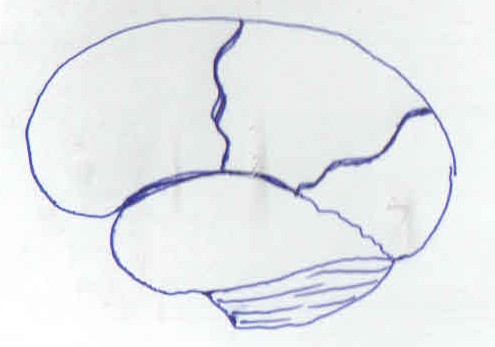 Конечный (передний) мозг = большие полушария (около 80% массы мозга)  + мозолистое  тело (передает информацию из одного полушария в другое)Кора больших полушарий - слой серого вещества толщиной 1,3-4,5 мм, состоящий примерно из 14 млрд. нейроновФункции коры больших полушарийФункции больших полушарий СтруктураСтроениеФункцииПродолговатый мозгПродолжение спинного мозга; длинна 28 мм; серое вещество среди белого в виде отдельных ядер (центров)ПроводниковаяРефлекторная: Расположены жизненно важные центры регуляции дыхания (вдоха и выдоха), сердечно- сосудистой деятельности, функций пищеварительных органов (отделения пищеварительных соков, сосания, глотания), защитных рефлексов (рвота, чихание, кашель, моргание)           «жизненный узел»Блуждающий нерв, отходящий от продолговатого мозга имеет окончание практически на всех внутренних органахМозжечокИмеет два полушария, соединенных в средней области  червем.Полушария: поверхность имеет кору ( серое вещество) , с бороздами; внутри белое вещество с ядрами серогоКоординация движений, равновесия, позы тела, поддержание мышечного тонусаМост (варолиев мост)Между продолговатым и среднимПроводниковаяДвижение глазных яблок, сокращение мимических мышц лица Средний мозгРасположен над мостом. Состоит из: четверохолмия (2 верхних и 2 нижних бугра)  и ножек - проводящие пути, связывающие большие полушария мозгаПроводниковая (за счет ножек)Рефлекторная:  обеспечение мышечного тонуса (сохранение устойчивости, удержание позы), ориентировочные рефлексы на свет (верхние бугры) и звук (нижние бугры); регулирует мелкие движения пальцев рук, жеванияПромежуточный мозгПод большими полушариями. Состоит из таламуса (зрительных бугров) и гипоталамуса (подбугорной области)Через таламус в кору больших полушарий  поступает информация от органов чувств(регуляция порога чувствительности), в нем центры регуляции сна и бодрствования, регуляции уровня сознания и концентрации вниманияВ гипоталамусе: регуляция обмена веществ (поддержание постоянства внутренней среды), центры жажды, насыщения и голода, центр терморегуляции,центр эмоциональных реакций (агрессии, удовольствия, страха).Доля коры больших полушарийФункцииЗатылочная Зрительная зонаВисочная Вкусовая, обонятельная и слуховая зонаТеменнаяЗона кожно- мышечной чувствительности ЛобнаяДвигательная зона (в передней центральной извилине), центры речи, письма ПолушариеФункцииЛевоеСловесно- логическое мышление, центры устной и письменной речи, Правое Наглядно -образное мышление, позволяет определять местонахождение и ориентироваться в пространстве